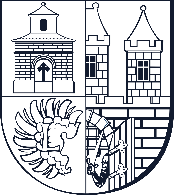 Zápis z 12. zasedání Rady městské části Praha 1826. června 2019Pronájem tělocvičny v objektu Třinecká 650 – záměr Předkládá: místostarostka LojkováOdbor: OSM	Zpracovala: xxxxxx25.1	Usnesení č. 312/12/19RMČ schvaluje zveřejnění záměru na pronájmy tělocvičny v objektu Třinecká 650, Praha 9 Letňany, pro školní rok 2019/2020, dle přílohy. RMČ ukládá OSM zajistit zveřejnění záměru.25.2	Důvodová zpráva:25.2.1	Legislativní podklady:zákon č. 131/2000 Sb., o hlavním městě Prazezákon č. 89/2012 Sb., občanský zákoník25.2.2	Odůvodnění předkladu:25.2.3	Další přílohy nebo odkazy:	záměr  priloha25.3	Termín realizace přijatého usnesení: ihned25.4	Zodpovídá:	místostarostka Lojková – OSM25.5	Hlasování:	pro   5		proti   0	zdržel se   0Usnesení bylo přijato. 